BARLING MAGNA PARISH COUNCILNOTICE IS HEREBY GIVEN that a meeting of the Barling Magna Parish Council Wildlife Reserve Committee will take place on Monday 7 March 2022, commencing at 7pm at Barling Magna Parish Hall, Little Wakering Road, Barling Magna. This meeting will be open to the press and members of the public. ALL MEMBERS of the COMMITTEE ARE HEREBY SUMMONSED to attend for the purpose of considering and resolving upon the business to be transacted at the meeting as set out hereunder. Committee members are Councillors Bright, Edmunds (Vice-Chair), Gardiner, McKillop (Chair) and Myers.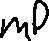 Parish Clerk                                                                            	   Issued: 2 March 2022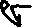 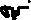 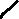 AGENDA
The Chair to declare the meeting open.To receive apologies for absence.To receive Declarations of Interest in accordance with the Council’s Code of Conduct and with section 106 of the Local Government Finance Act 1992.To agree the Minutes of the Wildlife Reserve Committee held on 6 December 2021 (circulated)The meeting will stand adjourned to permit Parishioners of Barling Magna to address the Committee on matters relating to the Wildlife Reserve (maximum 20 minutes, 5 minutes per speaker).Volunteers’ matters – to discuss and make any recommendations to CouncilMatters the Volunteers wish to raise.Equipment and expenditureTo discuss any proposals for expenditure on equipment renewals and consumables, for recommendation to the next Full Council.Current topics – for discussion3-yearly tree survey and report - updateMap of Barling Magna Wildlife ReserveElectricity to the ReserveUpdate on storm damage at the ReserveTo note the date for the next meeting of the Committee  6 June 2022 (to be confirmed) Exchange of Information.At the Chair’s discretion to exchange information on matters relating to the Wildlife Reserve.Correspondence address:27 St James Gardens, Westcliff-on-Sea, SS0 0BUclerk@barlingmagna-pc.gov.uk 